令和3年6月17日各　位　　　　　　　　　　　　　　　　　　　　　　　　　　　　　　　　　　　　　　公益社団法人全日本不動産協会兵庫県本部本　部　長　南村　忠敬全 日 本 不 動 産 学 院 兵 庫 校不動産学院運営委員長　塚本　芳行令和3年度　宅地建物取引士試験合格対策総合模試講座 開講のお知らせ全日本不動産学院兵庫校では宅地建物取引士試験受験のための模擬試験講座を今年度も開講いたします。今年度同試験を受験予定の方（会員以外の方も大歓迎です）はぜひ受講をご検討下さい。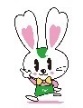 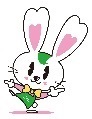 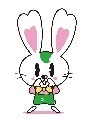 ◇会場　三宮研修センター（神戸市中央区八幡通4-2-12）　各線三宮駅より徒歩5分◇コース・受講料　※各日、試験時間120分間、解説60分間で実施予定です。　※上記コースの他、1回あたり3,000円で上記コースの開催日から任意の日を選んでの受講も可能です。◇インプットオプション　「模試だけでなく、講義も受講したい！」とお考えの方は、本講座にお申込みの方限定でLECの「35時間完成講座(WEB通信講座、テキスト付属)」と「一問一答式〇×問題集Webアプリ」をセットにしたインプットオプションを16,000円で受講可能です。模試講座が始まる前の自主学習にご利用ください。◇備考　お申し込み後の受講料の返還および途中でのコース変更はできません。また途中解約は返金いたしません。コース途中の申込みの場合でも受講料は全額となります。受講申込者には別途詳細をご案内いたします。なお、悪天候等で開講できない場合は、問題及び解説書を発送（または次回授業日に手渡し）いたします。この場合も返金はいたしませんのでご了承ください。◇申込方法　受講ご希望の方は、8月2日(月)までに下記申込書を県本部事務局宛にFAXしてください。お申込後受付票・振込依頼書をFAXでお送りいたします。なお、8月3日(月)以降にお申込を希望される場合は、必ず事前に兵庫県本部事務局（TEL :078-261-0901）までご相談ください。◇気象警報が発令された際の開催について　開始3時間前の時点で該当地区（神戸市中央区）に何かしらの警報が発令されていた場合は、当日の講義を中止といたします。令和3年　　　　月　　　　日令和3年度 宅地建物取引士試験 合格対策総合模試講座の受講を申し込みます。　　　                　　　　　　　〒受講者住所　　　　　　　　　　　　　　　　　　　　　　　　　　　　　　　　　　　　　　　　ＴＥＬ　　　　　　　　　　　　　　　　　　　　ＦＡＸ　　　　　　　　　　　　　　　　　　　緊急連絡先(携帯)　　　　　　　　　　　　　　　　　　　 Email                                                 ※メールアドレスは、PDFファイルの受信・閲覧が可能なものをお願い致します。勤務先商号(※)　　　　　　　　　　　　　　　　　　　　　（※）に関しては受講者が宅建業者にお勤めの場合のみご記入ください。☆受講希望コース　（受講希望のものをチェックしてください）□火曜コース(8回16,000円)□水曜コース(8回16,000円) □単発コース(1回あたり3,000円×　　　　回)（単発コースのみ）受講日：　 /  (  ),  /  (  ),  /  (  ),  /  (  ),  /  (  )□インプットオプション(WEB講座)( 16,000円)　※オプションのみのお申込はできません。　（LECの35時間完成WEB通信講座(テキスト付属)＋一問一答式〇×問題集Webアプリ）本申込書をFAXいただいた後、申込受付票兼振込案内書をFaxにて送信します。お申し込み後3日以内（土日を除く）に返信が無い場合は、下記問い合わせ先までご連絡ください。(問合せ先：(公社)全日本不動産協会兵庫県本部事務局　TEL:078-261-0901  Fax:078-261-0902)コース名時間回数受講料開催日火曜コース18:30～21:30180分×8回16,000円8月24日(火)、8月31日(火)火曜コース18:30～21:30180分×8回16,000円9月  7日(火)、14日(火)、21日(火)、28日(火)火曜コース18:30～21:30180分×8回16,000円10月  5日(火)、12日(火)水曜コース13:30～16:30180分×8回16,000円8月25日(水)水曜コース13:30～16:30180分×8回16,000円9月  1日(水)、08日(水)、15日(水)、22日(水)、29日(水)水曜コース13:30～16:30180分×8回16,000円10月  6日(水)、13日(水)